           Заключение Контрольно-счетной комиссии Яранского района на проект решения Сердежской сельской  Думы «О бюджете муниципального  образования Сердежской сельское поселение Яранского района Кировской области на 2018 год»  подготовлено в соответствии с Бюджетным кодексом Российской Федерации, Положением «О бюджетном процессе в муниципальном образовании Сердежское сельское поселение», «Положением о Контрольно-счетной комиссии муниципального образования Яранский муниципальный район Кировской области» и Соглашением о передаче Контрольно-счетной комиссии Яранского района полномочий контрольно-счетного органа поселения по осуществлению внешнего муниципального финансового контроля. В рамках подготовки заключения проведен анализ нормативных правовых актов, методических материалов, и иных документов, составляющих основу формирования  бюджета поселения.
Основные параметры бюджета поселения.           Основные параметры проекта решения Сердежской сельской  Думы «О бюджете муниципального образования Сердежское сельское поселение Яранского района Кировской области на 2018 год» соответствуют требованиям Бюджетного кодекса Российской Федерации.           В 2018 году запланировано снижение собственных доходов  бюджета поселения (налоговые неналоговые доходы)  на 58,9% к ожидаемой оценке 2017 года.          Расходы бюджета поселения уменьшатся на 32,1% к ожидаемой оценке 2017 года.      Дефицит бюджета уменьшится на 98,8% к оценке 2017 года.Доходы  бюджета поселения          Прогнозируемый общий объем доходов бюджета поселения  на 2018 год предусматривается в размере  1 749,9  тыс. рублей, что выше первоначальных утвержденных бюджетных назначений 2017 года на 7,4% и на 23,5% ниже ожидаемого исполнения бюджета  2017 года.          Формирование доходов бюджета поселения на 2018 год осуществлялось в соответствии с налоговым и бюджетным законодательством, методиками формирования доходов и расходов, с учетом внесенных в них изменений.       Структура доходной части бюджета поселении на 2016 - 2018 годах представлена в таблице (тыс. рублей):         В прогнозируемом периоде предусматривается снижение  доли налоговых и неналоговых доходов  бюджета поселения с 69,5%  по оценке 2017 года до 53,6% в 2018 году, при одновременном  повышении доли безвозмездных поступлений с 30,5% до 46,4%.Налоговые  доходы         Налоговые доходы на 2018 год спрогнозированы в объеме  937,5 тыс. рублей, что выше ожидаемой оценки текущего года на  653,3  тыс. рублей или на 11,3%.         Рост налоговых доходов к ожидаемой оценке 2017 года планируется за счет налога на имущество физических лиц – на 49,3%,акцизов – на 6,7%.          Структура налоговых доходов  бюджета поселения в 2016 - 2018 годах представлена в таблице (тыс. рублей):           В 2018 году основную долю составят земельный налог (39,1%), доходы от уплаты акцизов на нефтепродукты (26,4%), налог на доходы физических лиц (19,4%), единый сельскохозяйственный налог (12,5%).             Наблюдается рост доли земельного налога  с 30,5% по оценке 2017 года до 39,1% в 2018 году,  акцизов с 17,8% до 26,4%, налога на доходы физических лиц с 14,5% до 19,4%. Прогноз поступления  налоговых доходовтыс. рублей        Прогноз поступления  налога на доходы физических лиц  спрогнозирован со снижением на 36,9% к ожидаемой оценке 2017 года, земельного налога на 7,7%, единого сельско-хозяйственного налога на 75,0%.          Рост прогноза поступлений акцизов в 2018 году составит 6,7% к ожидаемой оценке  2017 года.Неналоговые доходы         Объем неналоговых доходов  на 2018  год  прогнозируется  в сумме  3,0  тыс. рублей, что  ниже  оценки поступлений  текущего года на 289,9 тыс. рублей или на 99,0%.            Доля неналоговых доходов в общем объеме доходов составит 0,2%.             Структура неналоговых доходов  бюджета поселения в 2016 - 2018 годах представлена в таблице (тыс. рублей):           На 2018 год не планируются доходы от продажи муниципального имущества в связи с отсутствием высоколиквидного имущества, подлежащего приватизации. Безвозмездные поступления            Безвозмездные поступления  на 2018 год спрогнозированы в объеме 812,4 тыс. рублей, что выше ожидаемой оценки текущего года на 115,9 тыс. рублей, или на 16,6%.  Рост безвозмездных поступлений в 2018 году к ожидаемой оценке 2017 года планируется за счет  поступлений субсидий  на 450,6 тыс. рублей (на 100%), субвенций на 4,2  тыс. рублей (на 7,2%).Расходы  бюджета поселения          Согласно представленному проекту, при формирование расходной части бюджета поселения применены следующие подходы:         заработная плата работникам органов местного самоуправления предусмотрена без индексации на 11,5 месяцев и начисления на оплату труда на 11 месяцев;         расходы на оплату электрической энергии определены исходя из потребления электроэнергии и тарифов, установленных Региональной энергетической комиссией;        коммунальные услуги запланированы в полном объеме, с учетом тарифов.          Проектом бюджета поселения на 20187 год расходы бюджета запланированы  в  сумме 1 759,9  тыс. рублей, что на 833,9 тыс. рублей,   или на 32,1% меньше, чем предусмотрено бюджетом поселения на 2017 год (по состоянию на 01.11.2016),  и на 48,2 тыс. рублей  (на 2,8%) больше  расходов бюджета поселения в 2016 году. Структура расходов  бюджета поселения на 2017-2018 годах представлена в таблице (тыс. рублей):В 2018 году по сравнению с 2017 годом основные расходы бюджета поселения предусмотрены по разделу «Общегосударственные вопросы» сумме 1098,0 тыс. рублей или на 14,0 тыс. рублей больше ожидаемой оценки 2017 года. Доля  расходов по разделу «Общегосударственные вопросы»  бюджета поселения увеличилась с 41,8% до 62,4%, и  наоборот снизиластсь доля по разделу: «Жилищно-коммунальное хозяйство»  с 43,2% до 13,5%. Основную долю составят общегосударственные  вопросы – 62,4%,  жилищно-коммунальное хозяйство – 13,5%, национальная экономика – 15,8%, социальная политика – 4,8%.Планируется рост расходов в сфере национальной экономики (на  14,0%).При этом планируется снизить расходы по сравнению с 2017 годом на жилищно-коммунальное хозяйство (на 78,8%).Проект бюджета поселения на 2018 год сформирован в программной структуре расходов на основе 4 муниципальных программ.           Расходы бюджета поселения в разрезе муниципальных программ в 2017-2018 годах представлены в таблице (тыс. рублей):         В ходе анализа планируемых расходов на реализацию в 2018 году муниципальных программ отмечено следующее.     Муниципальная программа  «Развитие транспортной инфраструктуры»         В проекте бюджета поселения на 2018 год на реализацию муниципальной программы «Развитие транспортной инфраструктуры» запланировано 246,5 тыс. рублей, что на 15,4 тыс. рублей больше первоначально утвержденного объема средств на 2017 год и на  3,9 тыс. рублей (на 1,6%) больше уточненного плана на 2017 год.Дорожный фонд поселения          Использование ассигнований дорожного фонда в 2018 году предусматривается в рамках муниципальной программы «Развитие транспортной инфраструктуры».            Прогнозируемые объемы доходов бюджета поселения, формирующие ассигнования дорожного фонда на 2018 год, планируются в объеме  246,5 тыс. рублей, или на  15,4 тыс. рублей выше ожидаемой оценки 2017 года.          Прогнозируемые объемы дорожного фонда представлены в таблице      (тыс. рублей):         Распределение бюджетных ассигнований дорожного фонда на 2018 год в сравнении с планом 2017 года приведено в таблице (тыс. рублей):         Расходы на содержание дорог общего пользования местного значения на 2018 год планируются в объеме 246,5  тыс. рублей, что на  15,4 тыс. рублей  больше первоначально утвержденного объема средств на 2017 год и на 3,9 тыс. рублей (1,6%)  больше объема уточненных плановых назначений 2017 года.            Муниципальная программа  «Управление муниципальным имуществом»        Расходы на реализацию муниципальной программы в 2018 году запланированы в объеме 118,2  тыс. рублей, что на 94,7 тыс. рублей (в 4,1 раза) больше уточненных плановых назначений 2017 года.        Проектом бюджета в 2018 году  предусмотрены расходы на разработку генерального плана.           Муниципальная программа  «Развитие муниципального управления»           В проекте бюджета поселения на 2018 год на реализацию муниципальной программы запланировано 1 158,4  тыс. рублей, что на 60,3 тыс. рублей  меньше первоначально утвержденного объема средств на 2016 год и на 49,9 тыс. рублей (на 4,9%) меньше уточненных плановых назначений 2017 года.           Основная доля расходов муниципальной программы на 2018 год в сумме 1 004,8 тыс. рублей (86,7%)  предусмотрена на обеспечение выполнения функций органами местного самоуправления.            Муниципальная программа  «Развитие жилищно-коммунального хозяйства»           В проекте бюджета поселения на 2018 год на реализацию муниципальной программы запланировано 236,8  тыс. рублей, что на  174,3  тыс. рублей меньше первоначально утвержденного объема средств на 2017 год и на 882,6 тыс. рублей (на 78,8%) меньше уточненных плановых назначений 2017 года.           В 2018 году планируются расходы на благоустройство   и ремонт памятника в объеме 136,8 тыс. рублей,  инвестиционные программы –100,0 тыс. рублей.Долговая политикаДефицит  бюджета поселения запланирован в сумме  10,0  тыс. рублей или ниже ожидаемой оценки на 833,9 тыс. рублей (на 98,8%).Финансирование дефицита бюджета в 2018 году определено за счет изменения остатков средств на счетах по учету средств бюджета.ВЫВОДЫ И ПРЕДЛОЖЕНИЯ          1. Формирование проекта бюджета поселения на 2016 год осуществлено в соответствии с положениями Бюджетного кодекса Российской Федерации и Положения от 11.11.2013 № 44 «О бюджетном процессе в муниципальном образовании Сердежское сельское поселение».         2. Планируемый рост собственных доходов  бюджета поселения (налоговые и неналоговые доходы) на  2018 год  не превысит  ожидаемую оценку  2017 года на 41,1%.          3. Налоговые доходы спрогнозированы со снижением  к оценке 2017 года на 28,0%,  и со снижением на 23,1% к уровню 2016 года: необходимо  активизировать работу по расширению налогового потенциала, использовать все резервы по увеличению доходной части бюджета, сокращению задолженности по налоговым платежам.          4. Прогнозируется снижение неналоговых доходов на 99,0% к ожидаемой оценке 2017 года, в целях увеличения неналоговых доходов необходимо активизировать работу по вовлечению в хозяйственный оборот земель и эффективному использованию имущества.             5.  При общем сокращении расходов  бюджета поселения в 2018 году  на 32,1%,  вырастут расходы по разделу «национальная экономика» на 34,0 тыс. рублей (на 14,0%), по национальной обороне  на 4,2 тыс. рублей (на 7,2%). Наибольший удельный вес  в структуре расходов будут занимать разделы: общегосударственные вопросы (62,4%), национальная экономика (15,8), жилищно-коммунальное хозяйство (13,5%), социальная политика (4,8%).           6.  Контрольно-счетная комиссия предлагает администрации поселения продолжить работу по изысканию дополнительных собственных доходов,  снижению задолженности по налогам, обеспечению экономии и повышению эффективности расходов бюджета поселения.           С учетом замечаний и предложений, изложенных в заключении, Контрольно-счетная комиссия поддерживает принятие  решения «О бюджете муниципального образования  Сердежское сельское  поселение Яранского района Кировской области на 2018  год».ПредседательКонтрольно-счетной комиссииЯранского района                                                                             Н.А. Гудина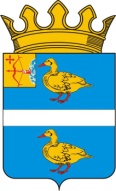 КОНТРОЛЬНО-СЧЕТНАЯ КОМИССИЯ ЯРАНСКОГО МУНИЦИПАЛЬНОГО РАЙОНА КИРОВСКОЙ ОБЛАСТИ                                    г. Яранск  ул. Кирова, 10, Кировская обл., 612260, тел.: (83367) 2-00-25       _________________________________________________________________________________________________________________ЗАКЛЮЧЕНИЕна проект решения «О бюджете муниципального образования Сердежское сельское  поселение Яранского района Кировской области на 2018 год».г. Яранск                                                                                             11.12.2017Наименование2016 год(отчет)тыс. руб.2017 год(перв план)2017 год(оценка)тыс. руб.2018 год(прогноз)тыс. руб.2018 г. в % к 2017г (к оценке.)Доходы1 528,61 629,12 287,31 749,976,5в том числе налоговые и неналоговые1 223,61 262,41 590,8937,558,9Расходы1 711,71 929,12 593,81 759,967,9Дефицит (-), профицит(+)-183,1-300,0-843,9-10,01,2Показатели2016 год(отчет)2016 год(отчет)2017 год (перв.план)2017 год (перв.план)2017 год(оценка)2017 год(оценка)2018 год(прогноз)2018 год(прогноз)ПоказателиСуммаУд. вес, %СуммаУд. вес, %СуммаУд. вес, %СуммаУд. вес, %Налоговые и неналоговые доходы1 223,680,01 262,477,51 590,869,5937,553,6Безвозмездные поступления305,020,0366,722,5696,530,5812,446,4Итого1 528,61001 629,11002 287,31001 749,9100Показатели2016 год(отчет)2016 год(отчет)2017 год(перв.план)2017 год(перв.план)2017 год(оценка)2017 год(оценка)2018 год (прогноз)2018 год (прогноз)ПоказателиСуммаУд. вес, %СуммаУд. вес, %СуммаУд. вес, %СуммаУд. вес, %Налоговые доходы всего, в том числе:1 215,51001 259,41001 297,9100934,5100Налог на доходы физических лиц165,313,6268,821,3188,114,5181,619,4Акцизов  на нефтепродукты328,427,0231,118,4231,117,8246,526,4Единый сельско-хозяйственный налог314,625,9310,924,7464,335,8116,112,5Налог на имущество физических лиц25,62,115,21,215,21,222,72,4Земельный налог380,831,3430,434,2396,230,5365,639,1Государственная пошлина0,80,063,00,23,00,22,02,1Показатели2015 год(отчет)2016 год(отчет)2017 год(оценка)2018 год(прогноз)Налог на доходы физических лиц259,0165,3288,1181,6Темп роста, % к пред. году212,363,8174,363,1Акцизы на нефтепродукты217,5328,4231,1246,5Темп роста, % к пред. году102,9151,070,4106,7Единый сельскохозяйсвенный налог524,2314,6464,3116,1Темп роста, % к пред. году622,660,0147,625,0Налог на имущество физических лиц25,425,615,222,7Темп роста, % к пред. году130,3100,859,4149,3Земельный налог269,4380,8396,2365,6Темп роста, % к пред. году128,0141,4104,092,3Показатели2016 год(отчет)2016 год(отчет)2017 год(первон.план)2017 год(первон.план)2017 год(оценка)2017 год(оценка)2018 год (прогноз)2018 год (прогноз)ПоказателиСуммаУд. вес, %СуммаУд. вес, %СуммаУд. вес, %СуммаУд. вес, %Неналоговые доходы всего, в том числе:8,11003,0100292,81003,0100Доходы от продажи материальных активов0000290,099,000Прочие неналоговые доходы8,11003,01002,91,03,0100Наименование расхода2017 год(уточненный план на 01.11.2017)Уд.вес, %Проект 2018 годУд.вес, %ОтклонениеВСЕГО РАСХОДОВ2 593,8100,0%1 759,9100,0%-833,9Общегосударственные вопросы1 084,041,8%1 098,062,4%14,0Национальная оборона58,42,3%62,63,6%4,2Национальная безопасность и правоохранительная деятельность3,50,1%00%-3,5Национальная экономика, в том числе:243,49,4%277,415,8%34,0Дорожное хозяйство (дорожные фонды)242,69,4%246,514,0%3,9Жилищно-коммунальное хозяйство1 119,443,2%236,813,5%-882,6Коммунальное хозяйство847,432,7%100,05,7%-747,4       Благоустройство272,010,5%136,87,8%-135,2Социальная политика, в том числе:85,13,3%85,14,8%0Социальное обеспечение населения85,13,3%85,14,8%0№ п/пНаименование муниципальнойпрограммы 2017 год(уточненный план на 01.11.2017)2017 год(уточненный план на 01.11.2017)2018 год(прогноз)2018 год(прогноз)Рост (+) / снижение (-) (2018/2017)Рост (+) / снижение (-) (2018/2017)№ п/пНаименование муниципальнойпрограммы СуммаУд.вес, %СуммаУд.вес, %Сумма%1Развитие жилищно-коммунального хозяйства1 119,443,2236,813,5-882,6-78,82Развитие транспортной инфраструктуры242,69,4246,514,03,91,63Управление муниципальным имуществом23,50,9118,26,794,74034Развитие муниципального управления1 208,346,61 158,465,8-49,9-4,1ВсегоВсего2 593,81001 759,9100-833,9-32,1Прогнозируемые объемы доходов бюджета поселения,формирующих ассигнования дорожного фонда2017 год2017 год2018 годПрогнозируемые объемы доходов бюджета поселения,формирующих ассигнования дорожного фондаПланФакт на31 октября2018 годДоходы от уплаты акцизов на автомобильный бензин, прямогонный бензин, дизельное топливо, моторные масла для дизельных и карбюраторных (инжекторных) двигателей, производимые на территории Российской Федерации231,1204,6246,5ИТОГО:231,1204,6246,5№ п/пНаименование расходов2017 год2017 год2018 год№ п/пНаименование расходовПланФакт на31 октября2018 год1Содержание и ремонт автомобильных дорог общего пользования местного значения242,6234,9246,5ИТОГО:242,6234,9246,5